Good Afternoon, Join us on October 17, 2023, at 2:00 pm to learn about the BMPO Transportation Improvement Program (TIP). The TIP is the prioritized five-year program for the implementation of federally funded transportation projects in Berkshire County. The TIP implements the region’s long-range transportation plan by programing federal-aid funds for transit, highways, bridges, transportation enhancements, bike paths, safety, and air quality improvements. The TIP projects list is updated annually. At this workshop, you will learn about the TIP process: The steps involved, from “Project Identification” by the Towns to the projects listed in the TIP document for implementation. You will have the opportunity to ask MassDOT and BRPC staff questions regarding the TIP process. Join us on Zoom on October 17, 2023, at 2:00 pm to learn the TIP process. Join Zoom Meeting: https://us02web.zoom.us/j/84564246302?pwd=SHBsT3ZZZkRYNDZScEFrazZia0xPQT09 Meeting ID: 845 6424 6302           Passcode: 747498 Phone: +1 646 558 8656; +1 646 931 3860; +1 301 715 8592 https://berkshireplanning.org/event/bmpo-transportation-improvement-program-tip-workshop/ ======================================================== MaPIT 5.0 Virtual Trainings: October 24, 30, November 2, 10:00 am Massachusetts Project Intake Tool (MaPIT) 5.0 is MassDOT’s project initiation platform for the Transportation Improvement Program (TIP) and the State Transportation Improvement Program (STIP). In collaboration with MassDOT, UMass Transportation Center is offering three free virtual training sessions. Register HERE. ======================================================== Please let me know if you have any questions. Thanks, Anuja 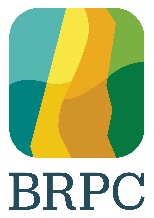 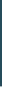 